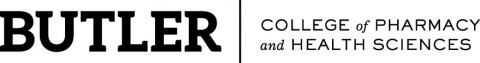 Institutional Introductory Pharmacy Practice Experience Syllabus (template)Rotation Title: 	Institutional Practice		          Rotation Course Number:	RX501Minimum required contact hours: 	160 hoursCOURSE DESCRIPTION:The Institutional IPPE is a 160 hour on-site rotation in a hospital/institutional setting designed to introduce students to the fundamentals of pharmacy practice in this setting. Students are provided opportunities to enhance their technical, clinical, and professional skills introduced to interprofessional practice, which includes patient care decision-making, professional ethics and expected behaviors, and direct patient care activities.  TechnicalAccurately read and process a medication order.Select the appropriate product (medication) when filling a medication order.Accurately label and dispense medications.Accurately reconstitute a medication and/or prepare a sterile product (including calculations when appropriate).Accurately obtain all required information when filling medication orders.  Contact healthcare provider for clarification of medication when needed.Explain the process for handling a medication error and reports adverse drug events.Explain how the site uses technology to maximize medication safety within the system.Describe the roles, duties, and responsibilities of the various personnel within the team.Demonstrate ability to document events, problems, and solutions with patients and patients’ agent verbally, electronically, and manually in a concise, accurate, and efficient manner.Demonstrate knowledge of quality improvement programs utilized within the site.ClinicalObtain demographic information, allergy, medications, and medical history from a patient.Participate in patient counseling taking into account patient’s health literacy, cultural diversity, behavioral and economic issues.Appropriately and accurately respond to drug information requests.Conducts a medication history or reviewAssess patient symptoms, responses, adverse events and medication adherence as it applies to a patient’s pharmacotherapy regimen.Demonstrate an ability to use all components of database retrieval, including analysis and interpretation.Identify and report medication errors and adverse events to the appropriate individuals or organizations (i.e. local, state and federal agencies). Evaluate information obtained from adverse drug reactions and medication error reporting systems to identify preventable causes and solutions. Identify solutions which can minimize the occurrence of adverse events.Evaluate a patient’s medication profile to identify medication allergies, appropriate doses and directions, duplicate medications and clinically relevant drug interactions.Demonstrate knowledge of problem-solving techniques using actual or simulated scenarios.Professional Demonstrate punctuality for all rotation activities and assigned tasks by scheduled deadlines.Demonstrate caring, ethical, and professional behavior when interacting with patients, caregivers, and other healthcare professionals.Exhibit accountability for all behaviors and responds positively to constructive feedback.Display sensitivity and responsiveness to culture, race/ethnicity, age, socioeconomic status, gender, disabilities, spirituality and other aspects of diversity and identity when interacting with patients, caregivers, and other healthcare professionals.Perform all duties and tasks in accordance with legal and professional pharmacy regulations, standards and guidelines.Demonstrate and apply knowledge of confidentiality and HIPAA.STUDENT ACTIVITIES:Process medication ordersLabel and dispense medicationsReconstitute medications and prepare sterile productsComplete an interprofessional role discussion with preceptor and/or shadowing activity related to the roles of different healthcare team membersParticipation in live Journal Club or online participation with CEImpact (available on learning modules in E*value)Answer a drug information question Complete patient medication historiesConduct patient medication reviews, comparing list to current medicationsCounsel patients on discharge medicationsGRADING:Grading will be performed according to the format outlined in the Butler Rotation Manual.ATTENDANCE POLICY:Student attendance and participation at their experiential sites is mandatory. Students are expected to be punctual and prepared for site activities. Should a student accumulate more than 2 excused absences during a rotation block, the preceptor and Experiential Education Office will discuss ramifications, which may include the student receiving an incomplete or failure for the rotation.If a student is absent from a preceptor-designated rotation site for reasons other than those defined in the rotation manual or cannot produce, upon request, supporting documentation of the above reasons within 72 hours, they will automatically be assigned an unexcused absence. An unexcused absence may result in the student receiving an incomplete or failure for the experiential activity as determined by the Experiential Education Office in collaboration with the preceptor.PROFESSIONALISM:Students are to dress and act professionally at experiential sites as outlined in the Rotation Manual. Sites may have specific requirements, and it will be the student’s responsibility to ask each preceptor about appropriate attire.ASSESSMENTS:Midpoint EvaluationInstitutional IPPE Competency EvaluationStudent Evaluation of Preceptor, Site and CourseAll students taking this course are subject to the terms of the Course Policy Statements (e.g., Disability Services, Academic Integrity, Respectful Interactions, etc.) published in the College of Pharmacy and Health Sciences Student Handbook, Appendix D which is incorporated herein by reference. The College of Pharmacy and Health Sciences Student Handbook is located on Canvas under “COPHS Community Resources” and constitutes a part of this syllabus.   By signing this form, you are acknowledging that you have read the syllabus, understand the responsibilities and are committed to completing the above items.Student’s Signature: _______________________________	Date: ____________Preceptor’s Signature: ______________________________	Date: ____________